SMLOUVAo smlouvě budoucí o zřízení služebnosti inženýrské sítě„Servisní centrum Roudnice nad Labem“podle ustanovení § 1746 odst. 2, §  násl., §  následujících zákona č. 89/2012 Sb., občanský zákoník, v platném znění (dále jen „Občanský zákoník“)Smluvní strany:Město Roudnice nad Labem, se sídlem:		Karlovo náměstí 21, 413 01 Roudnice nad LabemIČO: 			00264334zastoupené:	xxxxxxxxxxxxxxxxx, starostou městaBankovní spojení: 	xxxxxxxxxxxxxxxxxČíslo účtu: 	xxxxxxxxxxxxxxxxx
(dále jen „Budoucí povinný“)aČeská republika – Ředitelství vodních cest ČR, se sídlem Praha 1, nábř. L. Svobody 1222/2, PSČ 110 15, organizační složka státu zřízená Ministerstvem dopravy České republiky, a to Rozhodnutím ministra dopravy a spojů České republiky č. 849/98-KM ze dne 12. 3. 1998 (Zřizovací listina č. 849/98-KM ze dne 12. 3. 1998, ve znění Dodatků č. 1, 2, 3, 4, 5, 6, 7, 8, 9, 10, 11 a 12),IČO: 			679 81 801Zastoupené:	Ing. Lubomírem Fojtů, ředitelemBankovní spojení: 	xxxxxxxxxxxxxxxxČíslo účtu: 		xxxxxxxxxxxxxxxx(dále jen „Budoucí oprávněný“)(Budoucí povinný a Budoucí oprávněný dále společně též „Smluvní strany“),uzavřely níže uvedeného dne, měsíce a roku tuto smlouvu (dále jen „Smlouva“):Čl. I.Úvodní ustanoveníBudoucí povinný prohlašuje, že je výlučným vlastníkem:a)	pozemku parc. č. 4124 o výměře 5382 m2, druh pozemku ostatní plocha v katastrálním území Roudnice nad Labem, obec Roudnice nad Labem, zapsaného na listu vlastnictví č. 1 u Katastrálního úřadu pro Ústecký kraj, Katastrálního pracoviště Litoměřice,b)	pozemku parc. č. 4301 o výměře 253 m2, druh pozemku ostatní plocha v katastrálním území Roudnice nad Labem, obec Roudnice nad Labem, zapsaného na listu vlastnictví č. 1 u Katastrálního úřadu pro Ústecký kraj, Katastrálního pracoviště Litoměřice,c)	pozemku parc. č. 857 o výměře 377 m2, druh pozemku ostatní plocha v katastrálním území Roudnice nad Labem, obec Roudnice nad Labem, zapsaného na listu vlastnictví č. 1 u Katastrálního úřadu pro Ústecký kraj, Katastrálního pracoviště Litoměřice,d)	pozemku parc. č. 861 o výměře 728 m2, druh pozemku zahrada v katastrálním území Roudnice nad Labem, obec Roudnice nad Labem, zapsaného na listu vlastnictví č. 1 u Katastrálního úřadu pro Ústecký kraj, Katastrálního pracoviště Litoměřice,e)	pozemku parc. č. 853/3 o výměře 1137 m2, druh pozemku zastavěná plocha a nádvoří v katastrálním území Roudnice nad Labem, obec Roudnice nad Labem, zapsaného na listu vlastnictví č. 1 u Katastrálního úřadu pro Ústecký kraj, Katastrálního pracoviště Litoměřice,f)	pozemku parc. č. 853/20 o výměře 2427 m2, druh pozemku ostatní plocha v katastrálním území Roudnice nad Labem, obec Roudnice nad Labem, zapsaného na listu vlastnictví č. 1 u Katastrálního úřadu pro Ústecký kraj, Katastrálního pracoviště Litoměřice,g)	pozemku parc. č. 853/4 o výměře 379 m2, druh pozemku zastavěná plocha a nádvoří v katastrálním území Roudnice nad Labem, obec Roudnice nad Labem, zapsaného na listu vlastnictví č. 1 u Katastrálního úřadu pro Ústecký kraj, Katastrálního pracoviště Litoměřice,h)	pozemku parc. č. 848/3 o výměře 7673 m2, druh pozemku ostatní plocha v katastrálním území Roudnice nad Labem, obec Roudnice nad Labem, zapsaného na listu vlastnictví č. 1 u Katastrálního úřadu pro Ústecký kraj, Katastrálního pracoviště Litoměřice,i)	pozemku parc. č. 848/41 o výměře 2087 m2, druh pozemku zahrada v katastrálním území Roudnice nad Labem, obec Roudnice nad Labem, zapsaného na listu vlastnictví č. 1 u Katastrálního úřadu pro Ústecký kraj, Katastrálního pracoviště Litoměřice,j)	pozemku parc. č. 847/1 o výměře 1960 m2, druh pozemku ostatní plocha v katastrálním území Roudnice nad Labem, obec Roudnice nad Labem, zapsaného na listu vlastnictví č. 1 u Katastrálního úřadu pro Ústecký kraj, Katastrálního pracoviště Litoměřice,k)	pozemku parc. č. 847/2 o výměře 186 m2, druh pozemku ostatní plocha v katastrálním území Roudnice nad Labem, obec Roudnice nad Labem, zapsaného na listu vlastnictví č. 1 u Katastrálního úřadu pro Ústecký kraj, Katastrálního pracoviště Litoměřice,l)	pozemku parc. č. 846/1 o výměře 619 m2, druh pozemku zastavěná plocha a nádvoří v katastrálním území Roudnice nad Labem, obec Roudnice nad Labem, zapsaného na listu vlastnictví č. 1 u Katastrálního úřadu pro Ústecký kraj, Katastrálního pracoviště Litoměřice(dále jen „Pozemek“). Budoucí oprávněný prohlašuje, že je organizační složkou státu, zřízenou rozhodnutím ministra dopravy a spojů České republiky č. 849/98-KM ze dne 12. března 1998, ve znění všech pozdějších dodatků. Předmětem činnosti je mimo jiné zabezpečení přípravy a realizace výstavby a modernizace součástí dopravně významných vodních cest a dalších staveb nutných pro provoz na vodních cestách a pro jejich správu a údržbu a pořizování dalšího majetku nutného pro správu a údržbu vodních cest a dále zabezpečení správy, údržby a oprav nově zřízených součástí vodních cest a dalšího majetku, nutného pro provoz na nich a pro jejich správu a údržbu. V rámci svého předmětu činnosti plní mimo jiné též úkoly k zabezpečení realizace rozvoje a modernizace vodních cest v souladu se schválenou Dopravní politikou České republiky.V rámci svého předmětu činnosti Budoucí oprávněný připravuje realizaci stavby „Servisní centrum Roudnice nad Labem“, která je součástí veřejné infrastruktury vodních cest (dále také jen „Stavba“). Stavbou bude dotčen mimo jiné i Pozemek, v rozsahu dle katastrálního situačního výkresu: Servisní centrum – Roudnice nad Labem (dále jen „Situační výkres“), jenž tvoří jakožto příloha č. 1 nedílnou součást této smlouvy.Čl. II.Důvod budoucího zřízení služebnosti inženýrské sítěV rámci Stavby budou vybudovány na Pozemku v rozsahu dle Situačního výkresu objekty IO 03 Rozvody NN servisního centra, IO 10 Vodovodní přípojka a IO 09 Kanalizační přípojka (dále jen „Inženýrské sítě“). Inženýrské sítě nebudou dle ust. § 509 občanského zákoníku jakožto liniové stavby součástí Pozemku, a budou ve smyslu ust. § 498 odst. 1 občanského zákoníku samostatnými nemovitými věcmi. Vybudované Inženýrské sítě tak zůstanou po dokončení a zkolaudování Stavby ve vlastnictví České republiky v příslušnosti hospodařit Budoucího oprávněného.Jelikož budou Inženýrské sítě ve vlastnictví České republiky v příslušnosti hospodařit Budoucího oprávněného, avšak Pozemek bude ve vlastnictví Budoucího povinného, a jelikož není důvod tuto skutečnost měnit, dohodly se Smluvní strany, že ve prospěch Budoucího oprávněného zřídí služebnost inženýrské sítě, na základě níž bude Budoucí oprávněný oprávněn vést přes Pozemek Inženýrské sítě, provozovat je a udržovat.Čl. III.Smlouva o smlouvě budoucíSmluvní strany se dohodly, že nejpozději do 60 dní poté, co nabude právní moci souhlas příslušného správního orgánu s užíváním Stavby, případně jiné rozhodnutí nebo jiný správní akt opravňující užívání Stavby (dále jen „Souhlas s užíváním Stavby“), nechá Budoucí oprávněný vyhotovit na základě Situačního výkresu na své náklady Geometrický plán (dále jen „Geometrický plán“), který bude vymezovat části Pozemku, na které se budou vztahovat oprávnění Budoucího oprávněného ze služebnosti.Budoucí oprávněný má právo po vyhotovení Geometrického plánu vyzvat Budoucího povinného k uzavření smlouvy o zřízení služebnosti inženýrské sítě, která bude obsahovat podstatné náležitosti dle vzoru, jež tvoří jako příloha č. 2 nedílnou součást této Smlouvy (dále jen: „Budoucí smlouva“). Společně s výzvou k uzavření Budoucí smlouvy dle předchozí věty zašle Budoucí oprávněný Budoucímu povinnému kopii Souhlasu s užíváním Stavby a Geometrický plán. Budoucí povinný se zavazuje uzavřít Budoucí smlouvu ve lhůtě 60 dnů od doručení výzvy Budoucího oprávněného dle první věty. Budoucí povinný tímto uděluje Budoucímu oprávněnému souhlas s umístěním, zřízením a výstavbou Inženýrských sítí na Pozemku v rozsahu dle Situačního výkresu, a dále k přístupu, příjezdu a vstupu na Pozemek v souvislosti s výstavbou Inženýrských sítí. Souhlas podle předchozí věty se uděluje do uzavření Budoucí smlouvy.Článek IV. Podmínky pro provedení stavby4.1. 	Budoucí povinný uděluje Budoucímu oprávněnému souhlas s provedením stavby Inženýrské sítě na Pozemku v rozsahu dle čl. I. odst. 3 této smlouvy, a to i prostřednictvím třetích osob. Budoucí povinný se zavazuje umožnit v nezbytném rozsahu Budoucímu oprávněnému a jím pověřeným třetím osobám přístup a příjezd na Pozemek a realizaci Inženýrské sítě. Práce na dotčené nemovitosti budou spočívat zejména v:výkopové práce pro uložení Inženýrské sítě, vlastní uložení Inženýrské sítě, zásypy, terénní úpravy, zádlažby.Budoucí oprávněný se zavazuje v průběhu výstavby Inženýrské sítě co nejvíce šetřit práv Budoucího povinného. Po skončení prací je Budoucí oprávněný povinen uvést Pozemek do předchozího stavu. Pokud Budoucímu povinnému v důsledku výkonu práv Budoucího oprávněného vznikne újma na majetku, má právo na přiměřenou jednorázovou náhradu.Čl. V.Závěrečná ujednáníBudoucí oprávněný předem vylučuje možnost uzavření Smlouvy v případě nepodstatné odchylky či dodatku Budoucího povinného k zaslanému návrhu Smlouvy. Každý dodatek nebo odchylka stejně tak jako výhrada, omezení či jiná změna, budou považovány za nový návrh.Smluvní strany uveřejní obraz této Smlouvy a dalších dokumentů od této Smlouvy odvozených včetně metadat požadovaných k uveřejnění podle zákona č. 340/2015 Sb., o zvláštních podmínkách účinnosti některých smluv, uveřejňování těchto smluv a o registru smluv (zákon o registru smluv), ve znění pozdějších předpisů (dále jen „Zákon o registru smluv“). Uveřejnění Smlouvy a metadat v registru smluv zajistí Budoucí oprávněný.Pro účely uveřejnění této Smlouvy v registru smluv Smluvní strany prohlašují, že žádné ustanovení této Smlouvy nepovažují za obchodní tajemství.Tato smlouva nabývá platnosti dnem podpisu obou Smluvních stran a účinnosti jejím zveřejněním dle Zákona o registru smluv.Tato Smlouva je vyhotovena ve dvou stejnopisech, z nichž každý účastník obdrží po jednom vyhotovení.Tuto Smlouvu lze měnit či doplňovat pouze formou písemných číslovaných dodatků podepsaných Smluvními stranami.V rozsahu, v jakém nejsou práva a povinnosti Smluvních stran upravené v této Smlouvě, řídí se práva a povinnosti Smluvních stran příslušnými ustanoveními českých právních předpisů, zejména občanského zákoníku.V případě, že některá ustanovení této Smlouvy budou, či se stanou neplatnými nebo neúčinnými, nezpůsobuje tato neplatnost či neúčinnost některých z ustanovení této Smlouvy neplatnost celé Smlouvy. Smluvní strany se zavazují nahradit takto neplatná či neúčinná ustanovení Smlouvy ustanovením nejbližšími jejich povaze a významu s přihlédnutím k vůli Smluvních stran a předmětu této Smlouvy.Smluvní strany prohlašují, že Smlouvu uzavřely po vzájemném projednání a dohodě o jejím obsahu, určitě, vážně a srozumitelně, že Smlouva je projevem jejich pravé a svobodné vůle, nebyla uzavřena v tísni nebo za nápadně nevýhodných podmínek, a na důkaz toho připojují své podpisy.Město Roudnice nad Labem jakožto strana Budoucí povinná prohlašuje, že tato Smlouva byla uzavřena v souladu s usnesením Rady města Roudnice nad Labem č. 294/2022 ze dne 20.7. 2022, ve smyslu ust. § 102 odst. 3 zákona č. 128/2000 Sb., o obcích, v platném znění, a jsou tak splněny všechny podmínky uvedené v ust. § 41 zákona č. 128/2000 Sb., o obcích, v platném znění, které podmiňují platnost tohoto právního jednání.Součástí této smlouvy je:Příloha č. 1: Situační výkres, Příloha č. 2: Vzor Budoucí smlouvy.Budoucí povinný:					Budoucí oprávněný:V Roudnici nad Labem dne .............................		V Praze dne .............................Příloha č. 1 – Situační výkres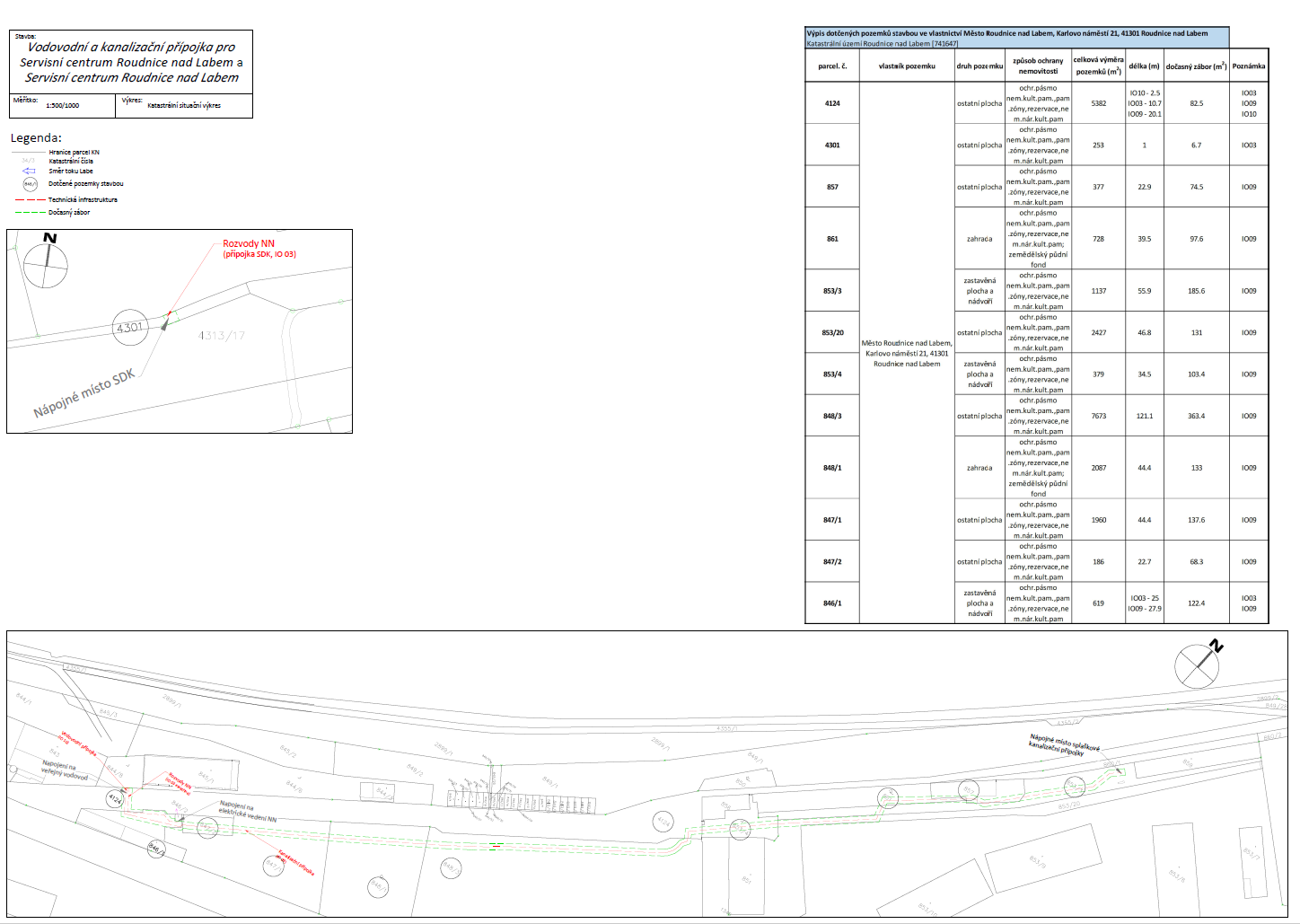 Příloha č. 2 – Vzor Budoucí smlouvySMLOUVAo zřízení služebnosti inženýrské sítě„Servisní centrum Roudnice nad Labem“podle ustanovení § 1746 odst. 2, § a §  následujících zákona č. 89/2012 Sb., občanský zákoník, ve znění pozdějších předpisů (dále jen „Občanský zákoník“)Smluvní strany:Město Roudnice nad Labem, se sídlem:		Karlovo náměstí 21, 413 01 Roudnice nad LabemIČO: 			00264334zastoupené:	xxxxxxxxxxxxxxxxx, starostou města	Bankovní spojení: 	xxxxxxxxxxxxxxxxxČíslo účtu: 	xxxxxxxxxxxxxxxxx(dále jen „Povinný“)aČeská republika – Ředitelství vodních cest ČR, se sídlem Praha 1, nábř. L. Svobody 1222/2, PSČ 110 15, organizační složka státu zřízená Ministerstvem dopravy České republiky, a to Rozhodnutím ministra dopravy a spojů České republiky č. 849/98-KM ze dne 12. 3. 1998 (Zřizovací listina č. 849/98-KM ze dne 12. 3. 1998, ve znění Dodatků č. 1, 2, 3, 4, 5, 6, 7, 8, 9, 10, 11 a 12),IČO: 			679 81 801Zastoupené:	Ing. Lubomírem Fojtů, ředitelemBankovní spojení: 	xxxxxxxxxxxxxxxxxxxČíslo účtu: 		xxxxxxxxxxxxxxxxxx(dále jen „Oprávněný“)(Povinný a Oprávněný dále společně též „Smluvní strany“),uzavřely níže uvedeného dne, měsíce a roku tuto smlouvu (dále jen „Smlouva“):Čl. I.Úvodní ustanovení1.1.	Povinný prohlašuje, že je výlučným vlastníkem:a)	pozemku parc. č. 4124 o výměře 5382 m2, druh pozemku ostatní plocha v katastrálním území Roudnice nad Labem, obec Roudnice nad Labem, zapsaného na listu vlastnictví č. 1 u Katastrálního úřadu pro Ústecký kraj, Katastrálního pracoviště Litoměřice,b)	pozemku parc. č. 4301 o výměře 253 m2, druh pozemku ostatní plocha v katastrálním území Roudnice nad Labem, obec Roudnice nad Labem, zapsaného na listu vlastnictví č. 1 u Katastrálního úřadu pro Ústecký kraj, Katastrálního pracoviště Litoměřice,c)	pozemku parc. č. 857 o výměře 377 m2, druh pozemku ostatní plocha v katastrálním území Roudnice nad Labem, obec Roudnice nad Labem, zapsaného na listu vlastnictví č. 1 u Katastrálního úřadu pro Ústecký kraj, Katastrálního pracoviště Litoměřice,d)	pozemku parc. č. 861 o výměře 728 m2, druh pozemku zahrada v katastrálním území Roudnice nad Labem, obec Roudnice nad Labem, zapsaného na listu vlastnictví č. 1 u Katastrálního úřadu pro Ústecký kraj, Katastrálního pracoviště Litoměřice,e)	pozemku parc. č. 853/3 o výměře 1137 m2, druh pozemku zastavěná plocha a nádvoří v katastrálním území Roudnice nad Labem, obec Roudnice nad Labem, zapsaného na listu vlastnictví č. 1 u Katastrálního úřadu pro Ústecký kraj, Katastrálního pracoviště Litoměřice,f)	pozemku parc. č. 853/20 o výměře 2427 m2, druh pozemku ostatní plocha v katastrálním území Roudnice nad Labem, obec Roudnice nad Labem, zapsaného na listu vlastnictví č. 1 u Katastrálního úřadu pro Ústecký kraj, Katastrálního pracoviště Litoměřice,g)	pozemku parc. č. 853/4 o výměře 379 m2, druh pozemku zastavěná plocha a nádvoří v katastrálním území Roudnice nad Labem, obec Roudnice nad Labem, zapsaného na listu vlastnictví č. 1 u Katastrálního úřadu pro Ústecký kraj, Katastrálního pracoviště Litoměřice,h)	pozemku parc. č. 848/3 o výměře 7673 m2, druh pozemku ostatní plocha v katastrálním území Roudnice nad Labem, obec Roudnice nad Labem, zapsaného na listu vlastnictví č. 1 u Katastrálního úřadu pro Ústecký kraj, Katastrálního pracoviště Litoměřice,i)	pozemku parc. č. 848/41 o výměře 2087 m2, druh pozemku zahrada v katastrálním území Roudnice nad Labem, obec Roudnice nad Labem, zapsaného na listu vlastnictví č. 1 u Katastrálního úřadu pro Ústecký kraj, Katastrálního pracoviště Litoměřice,j)	pozemku parc. č. 847/1 o výměře 1960 m2, druh pozemku ostatní plocha v katastrálním území Roudnice nad Labem, obec Roudnice nad Labem, zapsaného na listu vlastnictví č. 1 u Katastrálního úřadu pro Ústecký kraj, Katastrálního pracoviště Litoměřice,k)	pozemku parc. č. 847/2 o výměře 186 m2, druh pozemku ostatní plocha v katastrálním území Roudnice nad Labem, obec Roudnice nad Labem, zapsaného na listu vlastnictví č. 1 u Katastrálního úřadu pro Ústecký kraj, Katastrálního pracoviště Litoměřice,l)	pozemku parc. č. 846/1 o výměře 619 m2, druh pozemku zastavěná plocha a nádvoří v katastrálním území Roudnice nad Labem, obec Roudnice nad Labem, zapsaného na listu vlastnictví č. 1 u Katastrálního úřadu pro Ústecký kraj, Katastrálního pracoviště Litoměřice(dále jen „Pozemek“). 1.2.	Oprávněný prohlašuje, že je organizační složkou státu, zřízenou rozhodnutím ministra dopravy a spojů České republiky č. 849/98-KM ze dne 12. března 1998, ve znění všech pozdějších dodatků. Předmětem činnosti Oprávněného je mimo jiné zabezpečení přípravy a realizace výstavby a modernizace součást í dopravně významných vodních cest a dalších staveb nutných pro provoz na vodních cestách a pro jejich správu a údržbu a pořizování dalšího majetku nutného pro správu a údržbu vodních cest a dále zabezpečení správy, údržby a oprav nově zřízených součástí vodních cest a dalšího majetku, nutného pro provoz na nich a pro jejich správu a údržbu. V rámci svého předmětu činnosti plní Oprávněný mimo jiné též úkoly k zabezpečení realizace rozvoje a modernizace vodních cest v souladu se schválenou Dopravní politikou České republiky. 1.3.	Oprávněný prohlašuje, že v rámci svého předmětu činnosti realizoval stavbu „Servisní centrum Roudnice nad Labem“, která je součástí veřejné infrastruktury vodních cest (dále také jen „Stavba“), v rámci níž je dotčen mimo jiné i Pozemek.1.4.	V rámci Stavby byly vybudovány na Pozemku objekty IO 03 Rozvody NN servisního centra, 
IO 010 Vodovodní přípojka a IO 09 Kanalizační přípojka (dále jen „Inženýrské sítě“).1.5.	Dne [BUDE DOPLNĚNO] byl [BUDE DOPLNĚNO] úřadem vydán souhlas s užíváním Stavby pod č.j. [BUDE DOPLNĚNO] (dále jen „Souhlas s užíváním Stavby“). Souhlas s užíváním Stavby nabyl právní moci dne [BUDE DOPLNĚNO].1.6.	Geometrickým plánem č. [BUDE DOPLNĚNO], vypracovaným dne [BUDE DOPLNĚNO], potvrzeným příslušným katastrálním úřadem pod č. [BUDE DOPLNĚNO (dále jen „Geometrický plán“) bylo zachyceno umístění Inženýrských sítí na Pozemku. Geometrický plán tvoří přílohu č. 1 a je nedílnou součástí této Smlouvy.Čl. II.Důvod zřízení služebnosti2.1	Inženýrskými sítěmi je dotčena část Pozemku v rozsahu dle Geometrického plánu. Inženýrské sítě nejsou dle ust. § 509 občanského zákoníku jakožto liniové stavby součástí Pozemku, a jsou ve smyslu ust. § 498 odst. 1 občanského zákoníku samostatnými nemovitými věcmi. Inženýrské sítě tak zůstávají po dokončení Stavby ve vlastnictví České republiky v příslušnosti hospodařit Oprávněného.2.2.	Jelikož jsou Inženýrské sítě ve vlastnictví České republiky v příslušnosti hospodařit Oprávněného, avšak Pozemek je ve vlastnictví Povinného, a jelikož není důvod tuto skutečnost měnit, dohodly se Smluvní strany, že ve prospěch Oprávněného zřídí služebnost inženýrské sítě, na základě níž bude Oprávněný oprávněn vést přes Pozemek v rozsahu dle Geometrického plánu Inženýrské sítě, provozovat je a udržovat.2.3.	Postup dle předchozích odstavců si Smluvní strany sjednaly ve Smlouvě o smlouvě budoucí o zřízení služebnosti inženýrské sítě „Servisní centrum Roudnice nad Labem“, kterou uzavřely dne [BUDE DOPLNĚNO], a ve které se zavázaly za stanovených podmínek uzavřít tuto Smlouvu, přičemž Smluvní strany konstatují, že tyto podmínky byly splněny.Čl. III.Zřízení služebnosti3.1.	Povinný zřizuje touto Smlouvou ve prospěch Oprávněného na Pozemku služebnost inženýrské sítě ve smyslu ustanovení § 1267 a násl. občanského zákoníku, a to v rozsahu vymezeném Geometrickým plánem (dále jen „Služebnost“) a Oprávněný oprávnění ze Služebnosti přijímá.3.2.	Služebnost zahrnuje následující oprávnění Oprávněného:vést přes Pozemek Inženýrské sítě;provozovat a udržovat na Pozemku Inženýrské sítě;zřídit, mít a udržovat na služebném pozemku potřebné obslužné zařízení pro Inženýrské sítě,provádět na Inženýrských sítích úpravy za účelem jejich modernizace nebo zlepšení jejich výkonnosti;po nezbytnou dobu a v nutném rozsahu vstupovat na Pozemek za účelem výkonu výše uvedených oprávnění;Služebnost založenou touto Smlouvou mohou ve stanoveném rozsahu využívat zaměstnanci Oprávněného, jiné osoby Oprávněným pověřené či zmocněné, dodavatelé prací a služeb Oprávněného. 3.4.	Oprávněný je povinen co nejvíce šetřit práv Povinného jako vlastníka dotčených nemovitých věcí a vstup na jejich nemovitou věc jim oznámit. Po skončení prací je povinen uvést nemovitou věc do předchozího stavu, nebo není-li to možné s ohledem na povahu provedených prací, do stavu odpovídajícímu předchozímu účelu či užívání dotčené nemovité věci a oznámit tuto skutečnost vlastníku nemovité věci. Po provedení odstranění nebo okleštění stromoví je povinen na svůj náklad provést likvidaci vzniklého klestu a zbytků po těžbě. V případě že by Povinnému vznikla újma, je Oprávněný zavázán ji nahradit.3.5.	Služebnost se zřizuje na dobu neurčitou.3.6.	Služebnost se zřizuje jako úplatná. Oprávněný se zavazuje Povinnému zaplatit za zřízení Služebnosti jednorázovou úplatu ve výši [BUDE DOPLNĚNO] Kč (slovy: [BUDE DOPLNĚNO] korun českých) (dále jen „Úplata“). Úplatu podle předchozí věty uhradí Oprávněný ve prospěch Povinného na základě faktury (daňového dokladu) vystavené Povinným. Oprávněný se zavazuje poukázat Úplatu na bankovní účet Povinného uvedený v záhlaví této Smlouvy nejpozději do 60 dnů ode dne doručení faktury podle předchozí věty.3.7.	Výše Úplaty byla sjednána dle dohody smluvních stran za jednorázovou částku 300,- Kč za 1 bm inženýrské sítě + DPH v zákonné výši za každou inženýrskou síť. Výše částky byla stanovena v souladu s dokumentem „Zásady zřizování věcných břemen omezujících vlastnické právo Města Roudnice na Labem“, který schválila dne 3.10.2007 usnesením č. 674/2007 rada města Roudnice nad Labem. 3.8.	Povinný tímto uděluje Oprávněnému souhlas s výkonem oprávnění podle čl. 3.2 této Smlouvy do doby vzniku Služebnosti zápisem do katastru nemovitostí ve smyslu čl. IV této Smlouvy.Čl. IV.Návrh na vklad služebnosti do katastru nemovitostíSmluvní strany se dohodly, že bezprostředně po podpisu této Smlouvy předají jedno vyhotovení Smlouvy s úředně ověřenými podpisy (dále jen „Ověřené vyhotovení“) Oprávněnému.Bezprostředně po splnění povinností dle předchozího odstavce Smluvní strany podepíší návrh na vklad Služebnosti do katastru nemovitostí ve prospěch Oprávněného (dále jen „Návrh na vklad“). Návrh na vklad Smluvní strany předají Oprávněnému.Návrh na vklad se zavazuje podat příslušnému katastrálnímu úřadu na vlastní náklady Oprávněný, a to do 30 dnů ode dne nabytí účinnosti této Smlouvy.Smluvní strany vzaly na vědomí, že ke zřízení Služebnosti dojde až jejím vkladem do katastru nemovitostí na základě pravomocného rozhodnutí o jeho povolení ke dni, kdy byl návrh na vklad doručen katastrálnímu úřadu. Do této doby jsou obě Smluvní strany projevy své vůle obsažené ve smlouvě vázány.Smluvní strany se zavazují vynaložit veškeré rozumně požadovatelné úsilí a poskytnout si potřebnou součinnost s cílem zajistit povolení vkladu Služebnosti do katastru nemovitostí, zejména na výzvu katastrálního úřadu odstranit případné vady podaného Návrhu na vklad nebo podepsat a podat nový návrh.Čl. V.Závěrečná ujednáníSmluvní strany uveřejní obraz této Smlouvy a dalších dokumentů od této Smlouvy odvozených včetně metadat požadovaných k uveřejnění podle zákona č. 340/2015 Sb., o zvláštních podmínkách účinnosti některých smluv, uveřejňování těchto smluv a o registru smluv (zákon o registru smluv), ve znění pozdějších předpisů (dále jen „Zákon o registru smluv“). Uveřejnění Smlouvy a metadat v registru smluv zajistí Oprávněný.Pro účely uveřejnění této Smlouvy v registru smluv Smluvní strany prohlašují, že žádné ustanovení této Smlouvy nepovažují za obchodní tajemství.Tato Smlouva nabývá platnosti dnem podpisu obou Smluvních stran a účinnosti jejím zveřejněním dle Zákona o registru smluv. Tato Smlouva je vyhotovena ve třech stejnopisech, přičemž dva stejnopisy jsou opatřeny běžným podpisem (dále jen „Běžná vyhotovení“) a jeden stejnopis představuje Ověřené vyhotovení ve smyslu čl. 5.1 této Smlouvy. Obě Smluvní strany obdrží po jednom Běžném vyhotovení a s Ověřeným vyhotovením bude naloženo postupem dle čl. 5.1 této Smlouvy. Tuto Smlouvu lze měnit či doplňovat pouze formou písemných číslovaných dodatků podepsaných oběma Smluvními stranami.V rozsahu, v jakém nejsou práva a povinnosti Smluvních stran upravené v této Smlouvě, řídí se práva a povinnosti Smluvních stran příslušnými ustanoveními českých právních předpisů, zejména občanského zákoníku.V případě, že některá ustanovení této Smlouvy budou, či se stanou neplatnými nebo neúčinnými, nezpůsobuje tato neplatnost či neúčinnost některých z ustanovení této Smlouvy neplatnost celé Smlouvy. Smluvní strany se zavazují nahradit takto neplatná či neúčinná ustanovení Smlouvy ustanoveními nejbližšími jejich povaze a významu s přihlédnutím k vůli Smluvních stran a předmětu této Smlouvy.Smluvní strany prohlašují, že Smlouvu uzavřely po vzájemném projednání a dohodě o jejím obsahu, určitě, vážně a srozumitelně, že Smlouva je projevem jejich pravé a svobodné vůle, nebyla uzavřena v tísni nebo za nápadně nevýhodných podmínek, a na důkaz toho připojují své podpisy. Město Roudnice nad Labem, jakožto Povinná ze služebnosti inženýrské sítě prohlašuje, že tato Smlouva byla uzavřena v souladu s usnesením Rady města Roudnice nad Labem č. ……. ze dne …….ve smyslu ust. § 102 odst. 3 zákona č. 128/2000 Sb., o obcích, v platném znění, a jsou tak splněny všechny podmínky uvedené v ust. § 41 zákona č. 128/2000 Sb., o obcích, v platném znění, které podmiňují platnost tohoto právního jednání.Součástí této smlouvy je:Příloha č. 1: Geometrický plánPovinný:						Oprávněný:V _______ dne .........................				V Praze dne ............................................Příloha č. 1: Geometrický plán[BUDE DOPLNĚNO]________________________________xxxxxxxxxxxxxxxxxx________________________________Ing. Lubomír Fojtůstarosta městaředitelMěsto Roudnice nad LabemČeská republika – Ředitelství vodních cest ČR________________________________xxxxxxxxxxxxxxxxxxx________________________________Ing. Lubomír Fojtůstarosta městaředitelMěsto Roudnice nad LabemČeská republika – Ředitelství vodních cest ČR